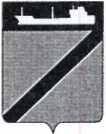 ПОСТАНОВЛЕНИЕАДМИНИСТРАЦИИ ТУАПСИНСКОГО ГОРОДСКОГО ПОСЕЛЕНИЯ               ТУАПСИНСКОГО РАЙОНА от  14.02.2019                                                                                       № 161г. ТуапсеО признании утратившим силу постановления администрации Туапсинского городского поселения Туапсинского района от 27 марта 2017 года № 405 «Об утверждении административного регламента предоставления муниципальной услуги  «Регистрация и учет заявлений граждан нуждающихся в получении садовых, огородных или дачных земельных участков»В соответствии с федеральными законами от 6 октября 2003 года              № 131-ФЗ «Об общих принципах организации местного самоуправления в Российской Федерации», от 27 июля 2010 года № 210-ФЗ «Об организации представления государственных и муниципальных услуг», от 29 июля 2017 года № 217-ФЗ «О ведении гражданами садоводства и огородничества для собственных нужд и о внесении изменений в отдельные законодательные акты Российской Федерации», п о с т а н о в л я ю:1. Признать утратившим силу постановление администрации Туапсинского городского поселения Туапсинского района от 27 марта 2017 года № 405 «Об утверждении административного регламента по предоставлению муниципальной услуги «Регистрация и учет заявлений граждан нуждающихся в получении садовых, огородных или дачных земельных участков».2. Отделу имущественных и земельных отношений (Винтер)  разместить настоящее постановление на официальном сайте администрации Туапсинского городского поселения Туапсинского района в информационно - коммуникационной сети «Интернет».3. Общему отделу администрации Туапсинского городского поселения (Кот) обнародовать настоящее постановление в установленном порядке.4. Контроль за выполнением настоящего постановления возложить на заместителя главы администрации Туапсинского городского поселения Туапсинского района М.В. Кривопалова.5.   Постановление вступает в силу со дня его обнародования.Глава Туапсинского городского поселенияТуапсинского района							   	  В.К. Зверев